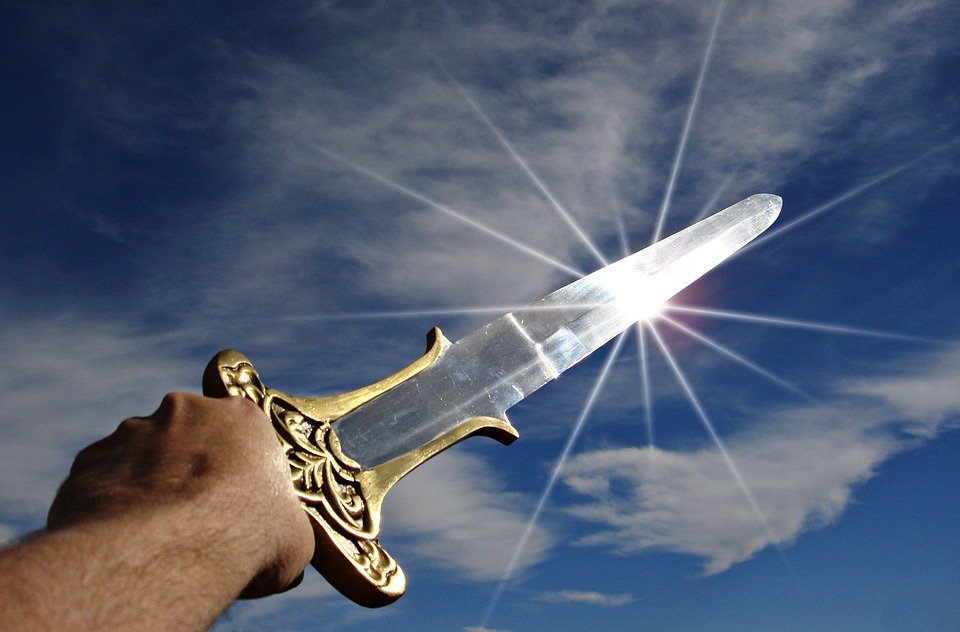 Springfield Baptist ChurchApril 10, 2021 16th Annual Prayer SeminarZoom Seminar“The Battle is Not Yours, It’s the Lords” 2Chr. 20:15Welcome…  Sister Betty SmithOpening Prayer...  Deacon Robert PerryScripture...   2Chr. 20:15 … Sister Elizabeth Gallati                    Ephesians 6: 10-17… Sister Matroba TarverIntroduction and Purpose …  Rev. Dr. Vivian Short, Prayer Ministry ChairPresentation I.  “Having a Biblical Example” …  Rev. Mark FarmerPresentation II.  “Battle Attire” …  Rev. Dr. Kevin Sturdivant, Pastor   Springfield Baptist ChurchClosing CommentsClosing Prayer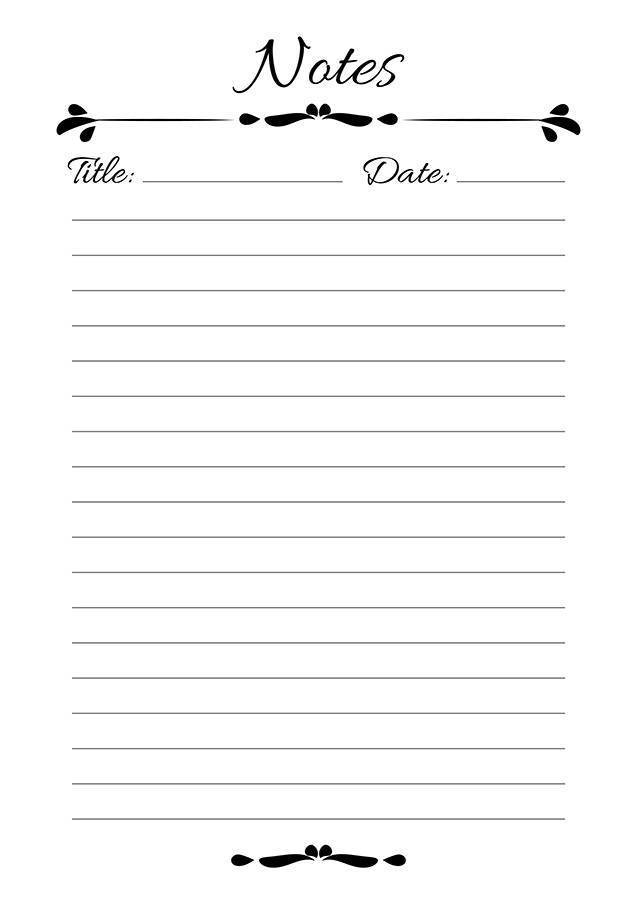 